Атлантическият океан е вторият по големина на Земята. Разположен е между Европа и Африка на изток и Северна и Южна Америка на запад. На юг достига до бреговете на Антарктида. През него се осъществяват важни морски пътища между Америка и Западна Европа.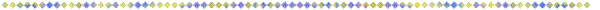 Граници и големина. На север границата с Арктичния океан е условна и минава край остров Исландия, Ферьорските и Шетлъндските острови и достига до Норвежко море. Границата между Атлантическия и Индийския океан е прекарана също условно по меридиана на н. Добра надежда от Африка до Антарктида.Атлантическият океан заема площ 92 млн. кв. км. Има характерна форма, която наподобява латинската буква S. Той се стеснява в екваториалната част, а към полюсите се разширява. Силно разчленени за западното крайбрежие на Европа и източното крайбрежие на Северна Америка. В Европа навътре в сушата се вдават Северно море и Балтийско море, а в Америка – Карибско море и Мексиканският залив. Най-големи острови са Британските, Нюфаундлънд, Зелени нос, Ферьорски острови и др.Атлантическият океан е рано усвоен. Пръв от европейците Христофор Колумб пресича Атлантическия океан в търсене на път за Индия през 1492-1493 година. След него Вашку да Гама заобикаля Африка на път за несметните богатства на Индия.Релеф. Дъното на Атлантическия океан има разнообразен релеф. Крайбрежните плитчини са покрай бреговете на Северна Америка, в Мексиканския залив, крайбрежието на Южна Америка и край северозападните брегове на Европа. По средата на океана от север на юг се простира подводният Срединноатлантически хребет.Най-дълбокото място в океана е в западната му част – Пуерториканската падина (8742 м).Климат и океански течения. Поради посоката на простиране на океана от север на юг – от Северната полярна окръжност до Антарктида, над него се формират всички климатични пояси. Най-обхватни са екваториалният климатичен пояс, субекваториалните, тропичните и субтропичните пояси. Крайните южни части имат по-суров климат от крайните северни части на океана.Водите на Атлантическия океан извършват хоризонтални и вертикални движения. Океанските течения образуват огромни водни кръговрати. Топли са теченията с посока от екватора на север и на юг, а студени – теченията, които идват от полярните области към екваториалните. В северната част на океана най-силни са Севернопасатното, Гълфстрийм, Северноатлантическото (топли) и Канарското (студено) течения. В южната част – Гвианското и Бразилското (топли) и Бенгалското и Антарктическото (студени) течения. Движенията на водата в Атлантическия океан имат важно биологическо значение.Големи приливи и отливи се наблюдават в тесните заливи по североизточното крайбрежие на Северна Америка, западното крайбрежие на Европа и югоизточните брегове на Южна Америка.Усвояване от човека. Водите на Атлантическия океан мият бреговете на четири континента с население около 2 млрд. души. Естествените връзки на океана с другите океани са в субполярните райони, които са ненаселени. Суровият климат и ледоходът затрудняват усвояването им. Атлантическият океан се свързва с Тихия чрез Панамския канал, а чрез Гибралтарския приток и суецкия канал – с Индийския океан.Биологичните ресурси на Атлантическия океан се използват отдавна и на места са намалели. От водите му се извличат готварска сол, магнезий. От океана се добиват нефт, газ, сяра и др.Географското положение на Атлантическия океан е главна причина за неговото интензивно транспортно използване. Най-гъста е мрежата от океански маршрути в акваторията между 35-40° и 55-60° с.ш. Тук са се развили и най-големите световни пристанища. Други оживени маршрути са очертани от морските пристанища на Южна Америка към Северна Америка и Западна Европа. С по-малко значение са морските трасета от Африка към Северна Америка и Западна Европа. През последните години голямо значение придоби превозването на нефт с големи танкери от Индийския океан покрай бреговете на Южна Африка за Западна Европа и Северна Америка.Най-голямо е значението на Атлантическия океан за морския транспорт. По морските пътища на океана се извършва 2б3 от превоза на стоки в света. На второ място е подводният добив на нефт и газ и на последно място – използването на биологичните му ресурси.